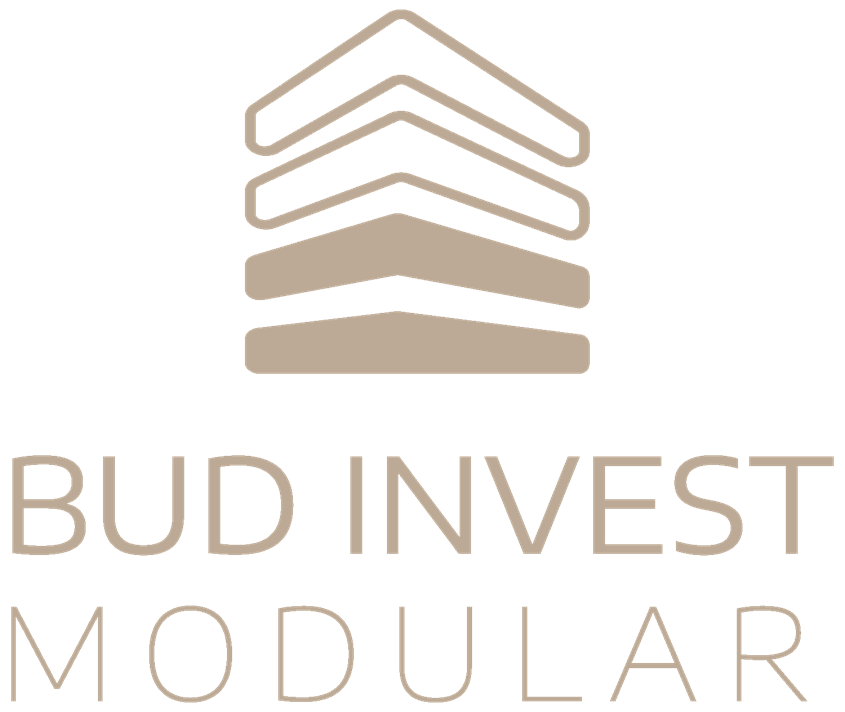 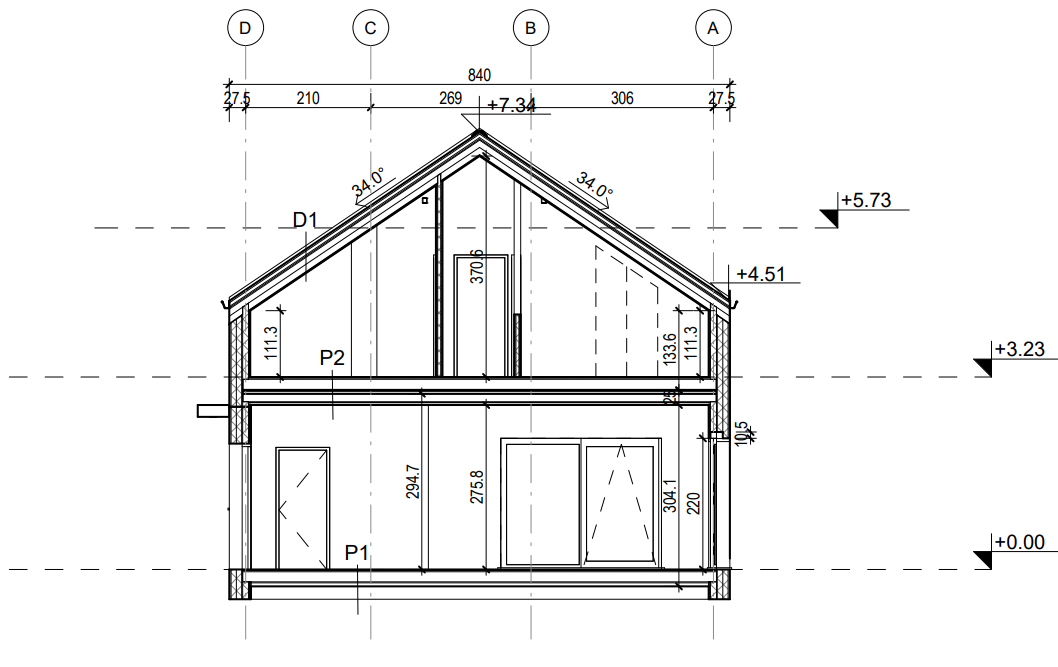 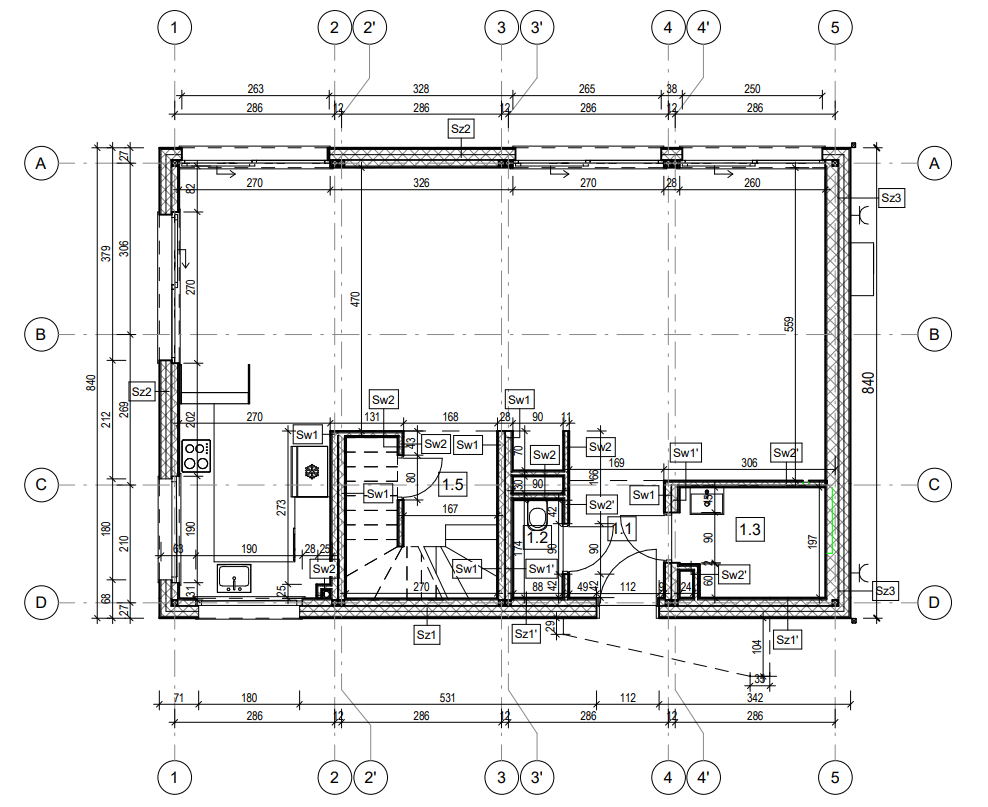 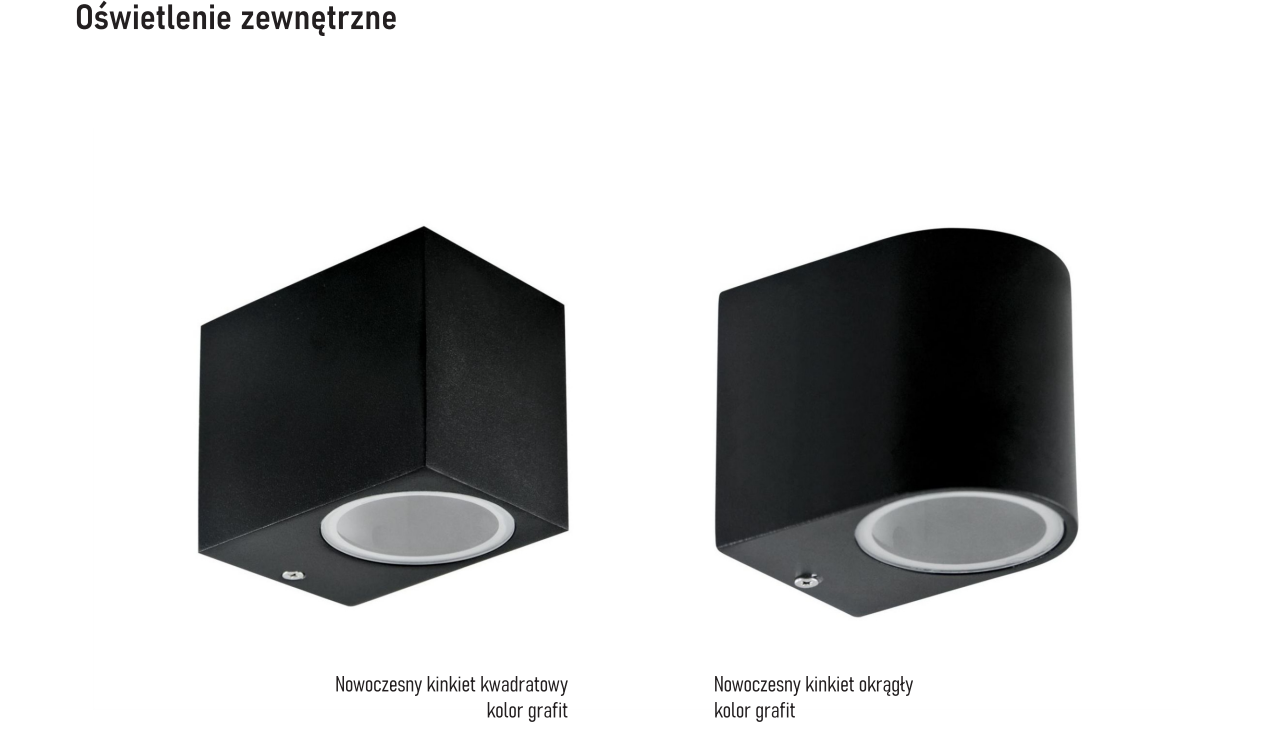 Dom 139 m2 PUM: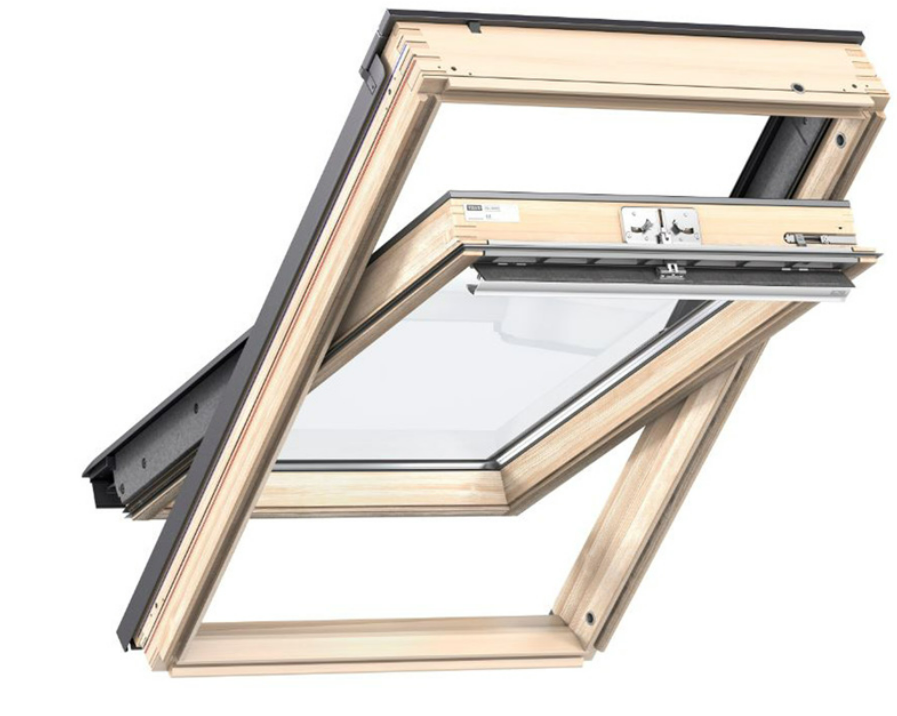 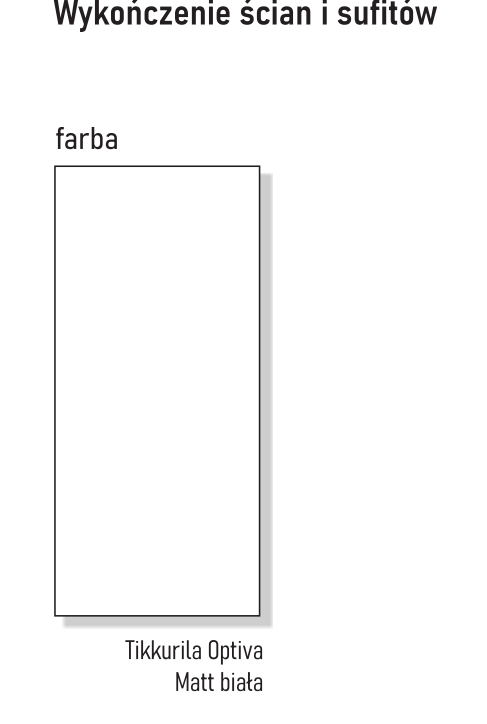 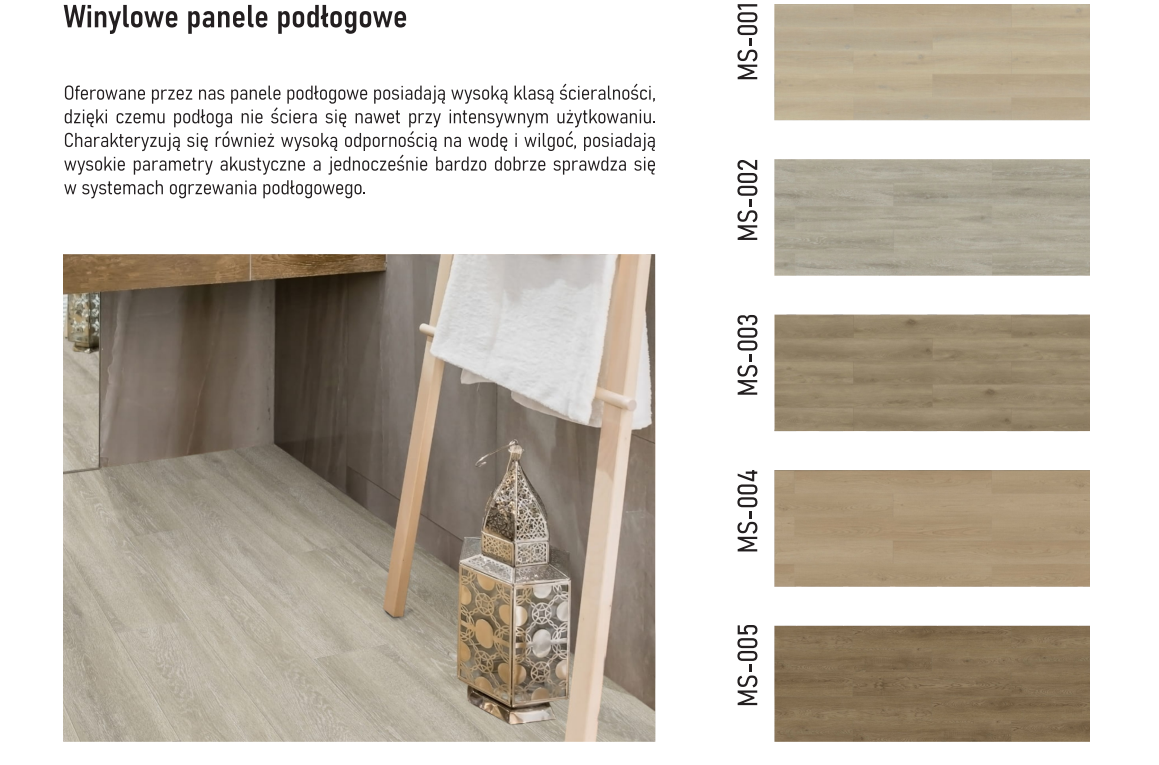 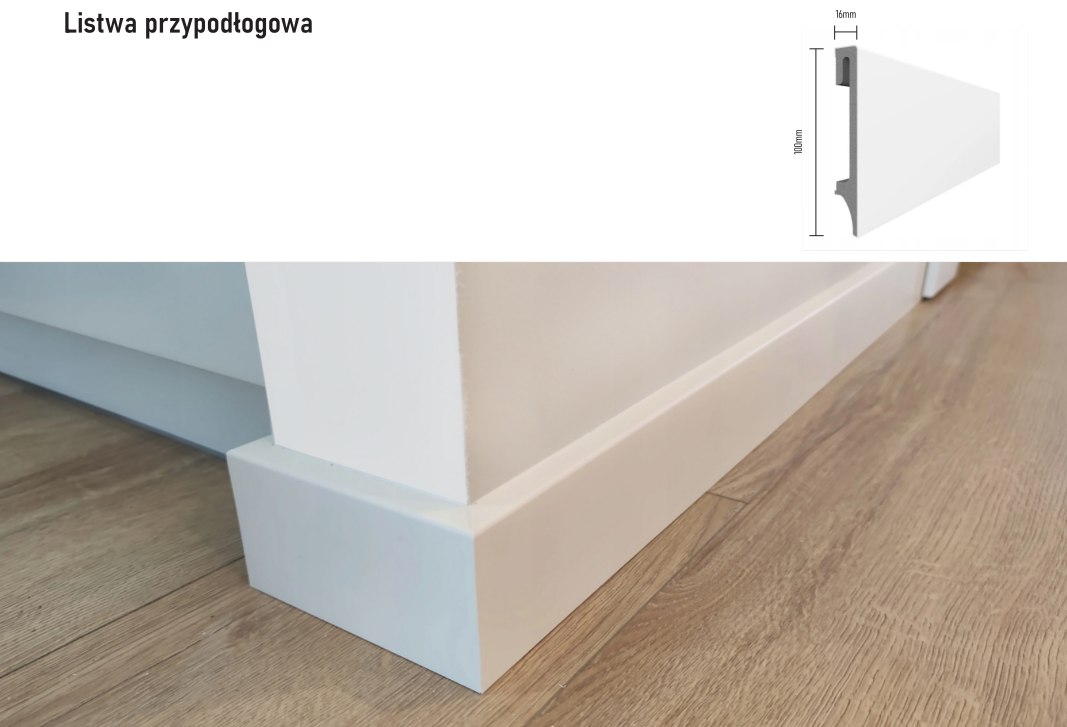 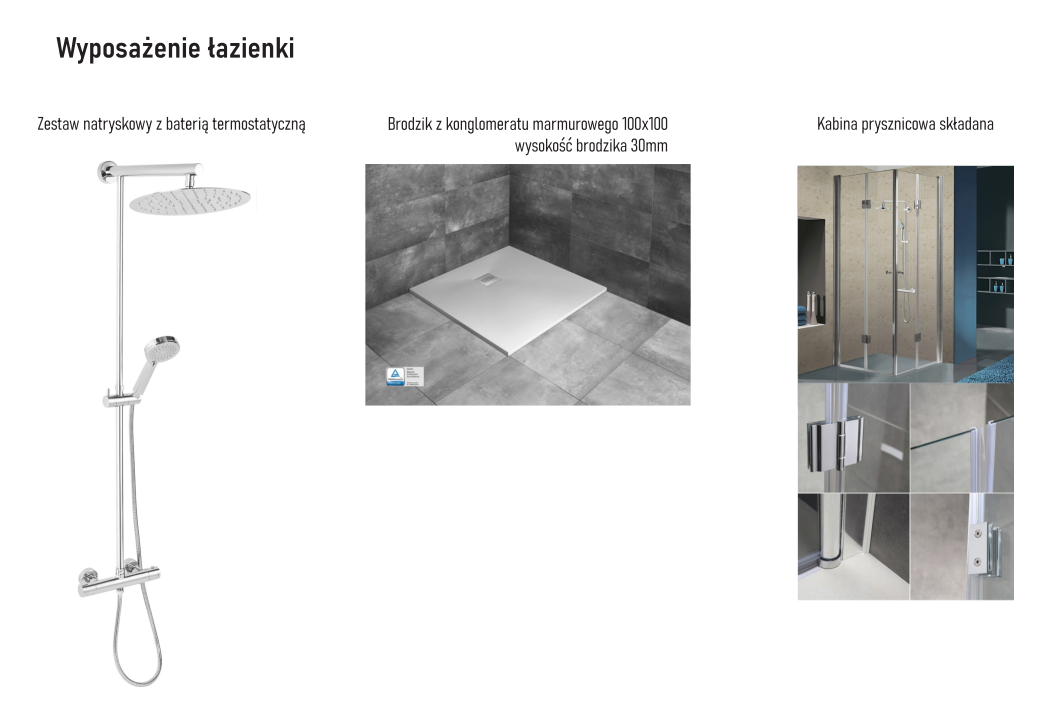 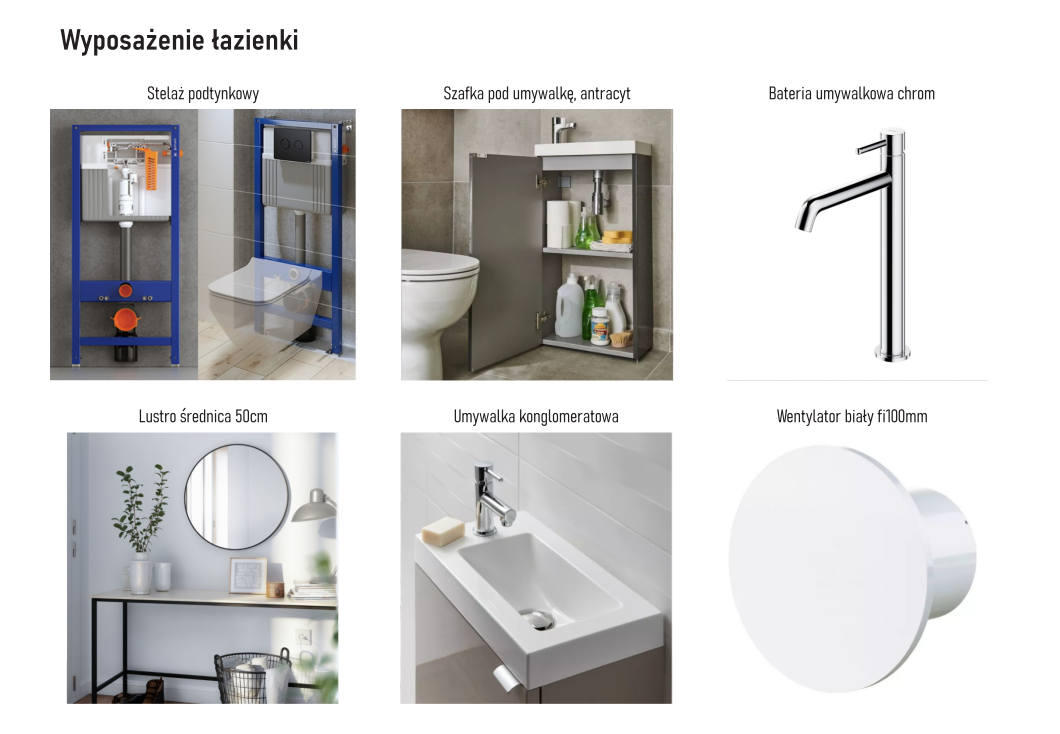 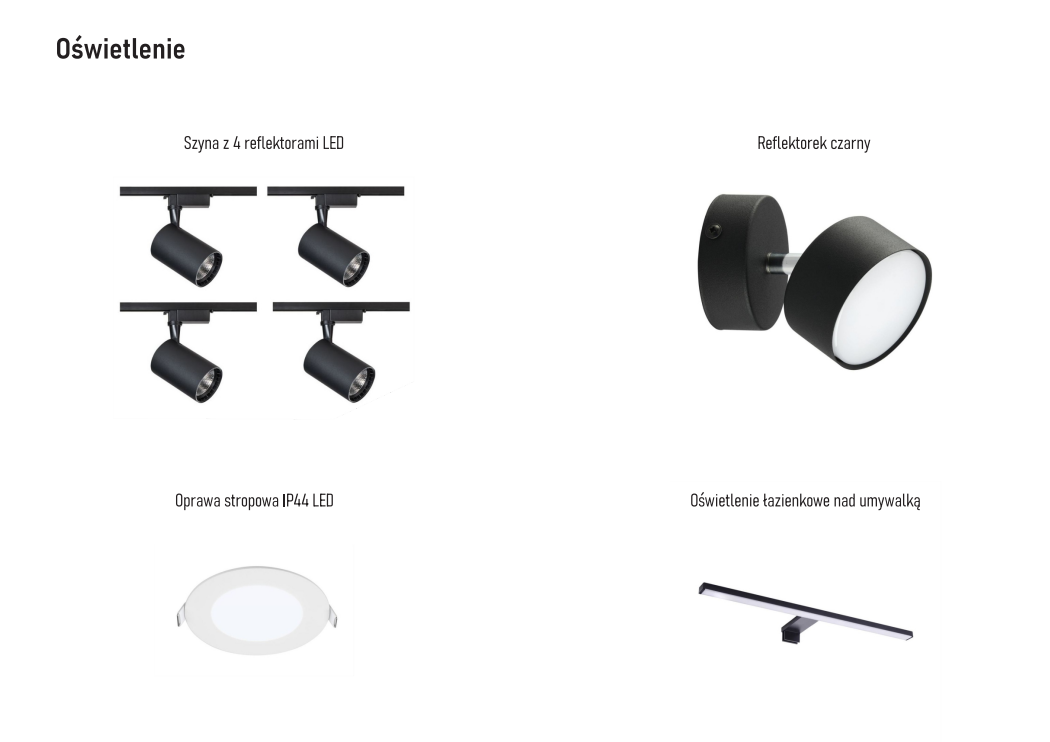 *Cena nie zawiera, zabudowy kuchennek i AGD, fundamentu, przyłączy i transportu oraz projektu do pozwolenia na budowę. 
Projekt oraz dokumentacja techniczna po stronie biura architektonicznego REBEL Concept. 
Niniejszy materiał ma charakter poglądowy. Wygląd budynku oraz jego zagospodarowanie może odbiegać od zaprezentowanego na wizualizacjach/rzutach.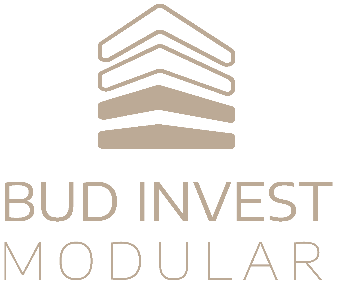 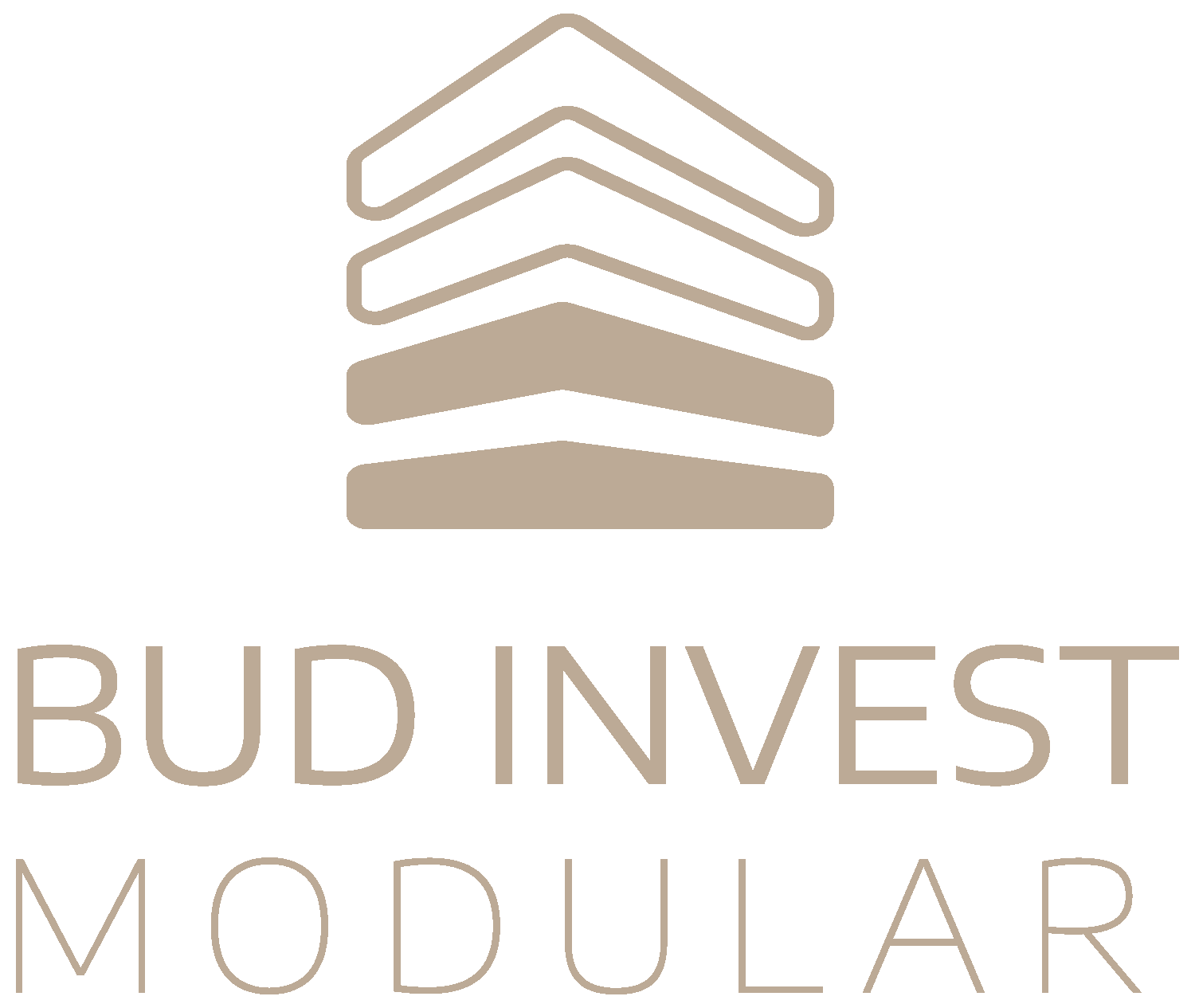 Dom w Kłodnie Standard wykończony Cena za obiekt  nettoELEWACJA I DACHElewacjaBlacha Trapezowa T20 złoty dąb, blacha na rąbekBlacha Trapezowa T20 złoty dąb, blacha na rąbekELEWACJA I DACHDachBlacha na rąbekOKNAStolarka okiennaOkno PCV parter 4szt, sytem przesuwno-uchylny (nie HST)Okna Dachowe VELUX GZL 1051 PK08 94x140PodłogaPodłoga w całości z płyt cementowo - drzazgowychPodłogaPanele winyloweSchodySchody wewnętrzneDrzwiDrzwi wejściowe staloweListwa przypodłogowaVOX Espumo 100mm białe poliuretanowa listwa przypodłogowaFarbaTikurrilla Optiva  5 biały matŁAZIENKAŚciany w łazience W Łazienkach częściowo Panele wodoodporne Rocko-Tiles – pod prysznicem/ reszta malowanaŁAZIENKAWCzestaw podtynkowy z deską sedesową  wolnoopadającaŁAZIENKAUmywalka z szafkąUmywalka ŁAZIENKAUmywalka z szafkąSzafka podumywalkowa stojąca ŁAZIENKAOkrągłe lustro czarne Ø 50 cm InspireŁAZIENKABateria umywalkowaBateria umywalkowa stojąca ŁAZIENKABateria umywalkowaChromowany zawór kątowy 1/2''ŁAZIENKAKabina prysznicowa z brodzikiemBrodzik ŁAZIENKAKabina prysznicowa z brodzikiemSkładana kabina prysznicowa ŁAZIENKAkran prysznicowyZestaw prysznicowy termostatyczny ŁAZIENKAPodgrzewacz wodyPodgrzewacz wody OSPRZĘT ELEKTRYCZNYOgrzewanieOgrzewanie sufitowe InfraredOSPRZĘT ELEKTRYCZNYOsprzęt elektryczneWłącznik światła SIMON10OSPRZĘT ELEKTRYCZNYOsprzęt elektryczneGniazdo pojedyncze SIMON10OSPRZĘT ELEKTRYCZNYOsprzęt elektryczneGniazdo podwójne SIMON10OSPRZĘT ELEKTRYCZNYOsprzęt elektryczneWentylator łazienkowy VENTS RO100OSPRZĘT ELEKTRYCZNYOświetlenieSalon - szyna z 4 reflektorami czarna 4 x LED DPM - 1 szt.OSPRZĘT ELEKTRYCZNYOświetlenieSypialnia - szyna z 4 reflektorami czarna 4 x LED DPM - 2 sztukiOSPRZĘT ELEKTRYCZNYOświetlenieKuchnia -  płaska oprawa sufitowa wpuszczana IP44 12 cm 600 lm - 2 sztukiOSPRZĘT ELEKTRYCZNYOświetlenieŁazienka - wpuszczana lampa sufitowa Extra flat IP44 12 cm 600 lm - 3 sztukiOSPRZĘT ELEKTRYCZNYOświetlenieKinkiet łazienkowy Slim IP44 50 cm czarny - 1 sztukaOSPRZĘT ELEKTRYCZNYOświetlenieantresole- lampa ścienna  reflektor CLARK czarny GX53 TK LIGHTING - 2 sztukaOSPRZĘT ELEKTRYCZNYOświetlenieOświetlenie zewnętrzne - kinkiet BOSTON IP44 czarny